Славянские    святки известны в народе как две недели гаданий и магических обрядов. В них включены праздники: Рождество, Старый Новый год, Крещение.Работы  художника                                     Юрия  Алексеевича Сергеева                    (родился  1.04.1961) называют                                        «Русь Зачарованная». Этот  художник-славянист  знаменит своим трепетным отношением к родной стороне.  Его привлекает именно Древняя Русь, наши корни, здесь он ищет разгадку загадочной русской души.           На полотнах — зимний вечер,Святки,   праздник     урожая,Жемчуга,    гаданья,     свечиВ  царство  таинств  погружают…                                     Л. И. Токун«Гадание перед зеркалом. Святки»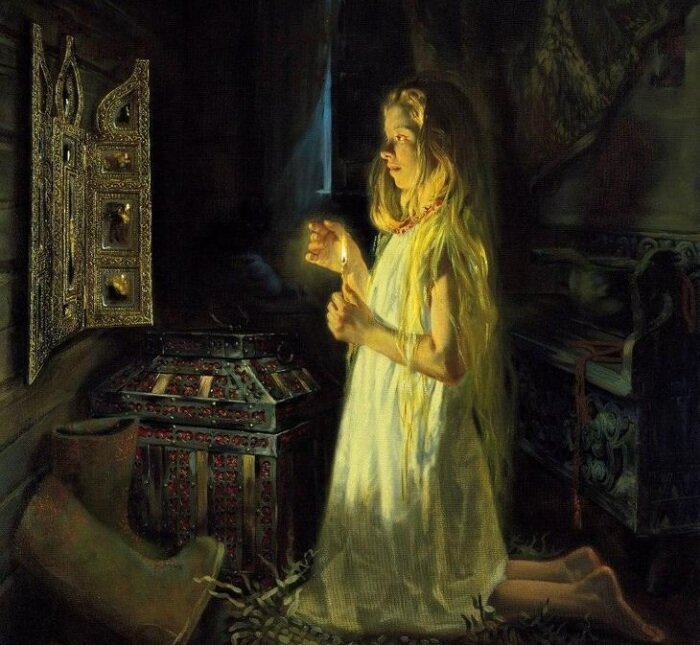                          «Чур  Меня!»   1991 г.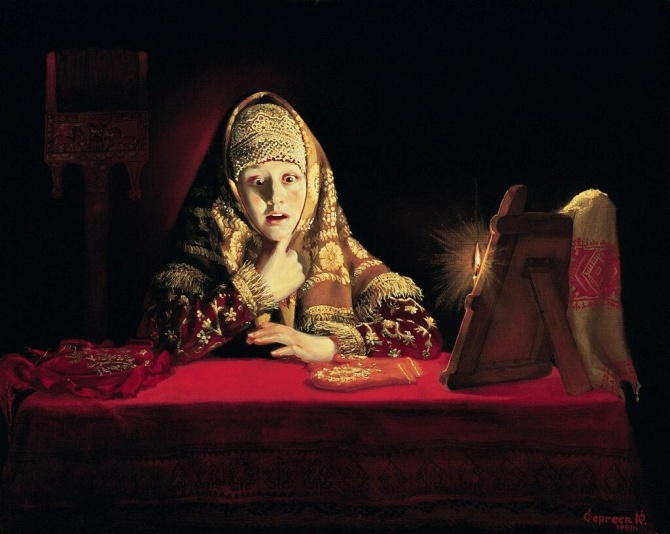 Гадание.Свечи  зажженные,Души  сметенные,Зеркала   гладь.В   лунном  сиянии,В  мерцаньи  пламениСяду   гадать……Пламя  колеблется,В  зеркале  светятсяИскорки  глаз.Ты  ли  мой  уженный?Что ждет нас в будущемИ  что  сейчас ?..                                  Людмила  Хорошая               Раз  в  крещенский вечерокДевушки  гадали:За  ворота  башмачок ,Сняв  с  ноги  бросали;Снег  пололи; под  окномСлушали;  кормилиСчетным к урицу  зерном;Ярый  воск   топили;В  чашу  с  чистою  водойКлали  перстень  золотой,Серьги  изумрудны;Растилали  белый платИ  над  чашей  пели  в  ладПесенки  подблюдны…                                  В. А. Жуковский «Светлана»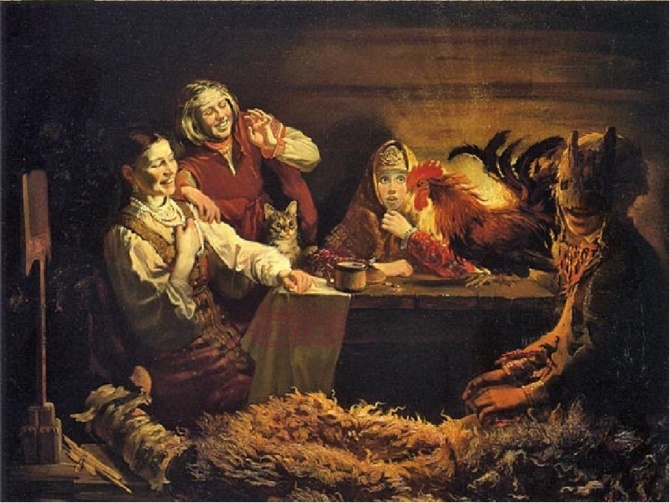 «Кого зовёт петух?»  1991 г.«Гадальные забавы»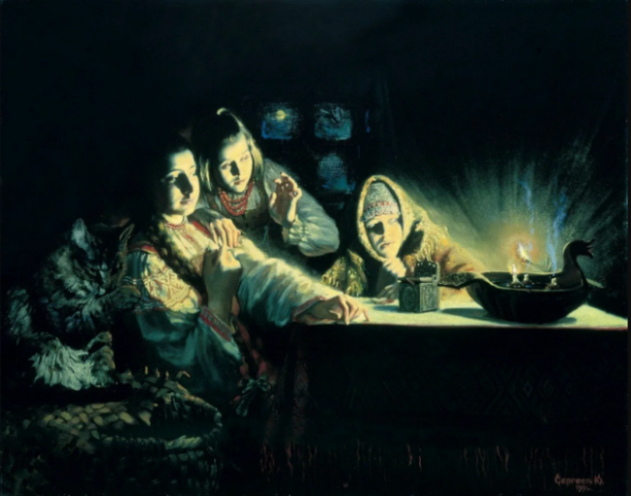 …Настали святки. То-то радость!Гадает  ветреная  младость,Которой ничего не жаль,Перед которой жизни дальЛежит светла,  необозрима…                         А. С. Пушкин « Евгений Онегин»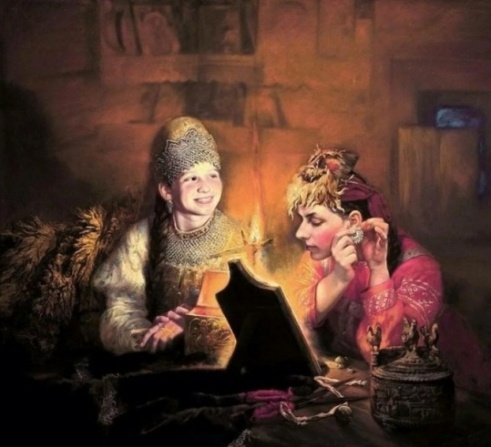 «Святочный вечерок»  1996 г.Татьяна верила преданьямПростонародной старины,И снам, и карточным гаданьям,И предсказаниям луны.Её тревожили приметы;Таинственно ей все предметыПровозглашали что-нибудь, Предчуствия теснили грудь…                           А. С. Пушкин « Евгений Онегин»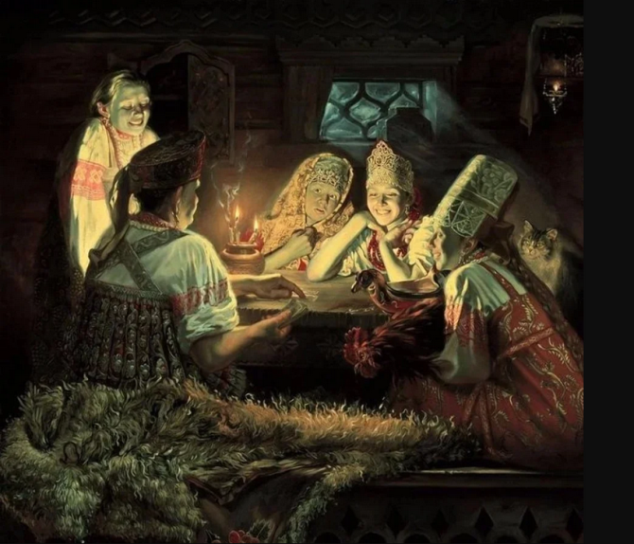     «Карты  скажут , но не  всё» 1991 г.Составитель: библиограф  Долгова С. И.МБУК « Угранская РЦБС»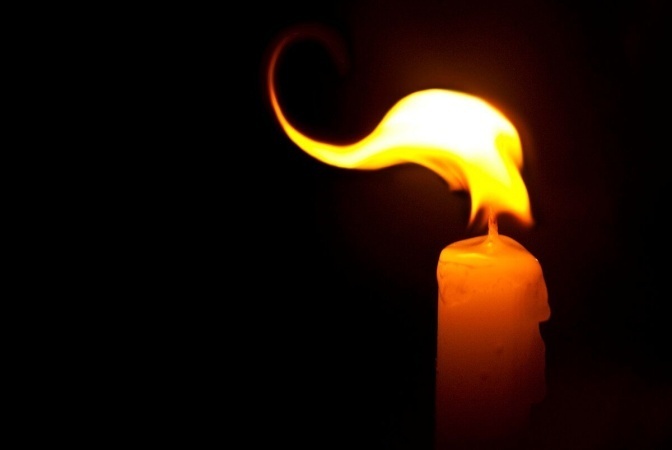            6 - 19 января Угра2022